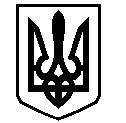 У К Р А Ї Н АВАСИЛІВСЬКА МІСЬКА РАДАЗАПОРІЗЬКОЇ ОБЛАСТІР О З П О Р Я Д Ж Е Н Н Яміського голови21 вересня 2020                                                                                                                   №105Про призначення відповідальної особи за здійснення дій щодо передачі в оренду комунального майна, що є власністю територіальної громади м.Василівкачерез електронну торгову системуКеруючись ст.42 Закону України «Про місцеве самоврядування в Україні», Законом України «Про оренду державного та комунального майна», відповідно до Порядку передачі в оренду державного та комунального майна, затвердженого Постановою Кабінету Міністрів України від 03.06.2020 №483,з метою здійснення передачі в оренду комунального майна, що є власністю територіальної громади м.Василівка,  відповідно до норм чинного законодавства, ЗОБОВ’ЯЗУЮ :           1.Призначити відповідальною особоюза здійснення дій щодо передачі в оренду комунального майна, що є власністю територіальної громади м.Василівка (у випадку, коли орендодавцем майна є Василівськаміська рада) через електронну торгову систему для проведення аукціону в електронній формі та без проведення аукціону - провідного спеціаліста відділу економічного розвитку виконавчого апарату Василівської міської ради Крат  Тетяну Ігорівну.Контроль за виконанням даного розпорядження залишаю за собою. Міський голова                                                                                      Людмила ЦИБУЛЬНЯК